Your recent request for information is replicated below, together with our response.Please provide the number of police officers in Police Scotland, daily, from April 1, 2013, to the date.  If daily figures are not available, please provide weekly figures. If weekly figures are not available, please provide monthly figures. I am aware that officer numbers are published quarterly but this request is for daily (or weekly, or monthly) data.I must first advise you that information relating to police officer numbers prior to 1st April 2020 is only held as quarterly data.  Accordingly information in a daily / weekly or monthly subset of this information is not held, and in terms of Section 17 of the Freedom of Information (Scotland) Act 2002, this represents a notice that the information requested is not held by Police Scotland.The quarterly  information is available on the Police Scotland website, via the following link:Police Scotland Officer Numbers - Police ScotlandThe table below provides monthly figures for the remaining period:Number of Police Officer (FTE)* from 01/04/2020 to 31/03/2024 by monthly breakdown.FTE* Full Time EquivalentIf you require any further assistance please contact us quoting the reference above.You can request a review of this response within the next 40 working days by email or by letter (Information Management - FOI, Police Scotland, Clyde Gateway, 2 French Street, Dalmarnock, G40 4EH).  Requests must include the reason for your dissatisfaction.If you remain dissatisfied following our review response, you can appeal to the Office of the Scottish Information Commissioner (OSIC) within 6 months - online, by email or by letter (OSIC, Kinburn Castle, Doubledykes Road, St Andrews, KY16 9DS).Following an OSIC appeal, you can appeal to the Court of Session on a point of law only. This response will be added to our Disclosure Log in seven days' time.Every effort has been taken to ensure our response is as accessible as possible. If you require this response to be provided in an alternative format, please let us know.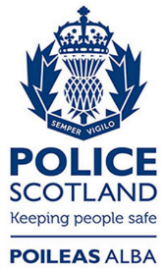 Freedom of Information ResponseOur reference:  FOI 24-1162Responded to:  xx April 20242020/212021/222022/232023/24April17,364.9517,219.9616,974.4016,547.37May17,314.3317,169.1016,794.9816,678.34June17,273.4417,728.7316,610.1416,599.52July17,228.5017,225.9216,775.3016,524.51August17,176.2517,159.9216,670.3216,458.83September17,248.7517,232.1516,570.3116,613.03October17,191.3617,151.8416,502.1716,510.07November17,157.4317,206.5416,725.4916,444.15December17,233.8417,117.0116,644.4816,362.75January17,194.2417,046.4216,561.4116,290.96February17,154.2716,980.2116,701.5816,254.60March17,283.3416,804.6616,614.7116,355.71